SISTEM MONITORING OVERLOAD TEGANGAN PADA INSTALASI LISTRIK BERBASIS INTERNET OF THINGS (IOT) MENGGUNAKAN TEKNIK PULSE WIDHT MODULTION (PWM)Hartono *, Zulfian**,Suardi*** Program Studi Sistem Komputer, STMIK Triguna Dharma ** Program Studi Sistem Komputer, STMIK Triguna Dharma1.	PENDAHULUAN Listrik[1] merupakan kebutuhan manusia sehari-hari, dengan adanya listrik setiap pekerjaan manusia menjadi lebih mudah. Di balik kegunaan listrik yang sangat bermanfaat di sisi lain bahaya penggunaan listik sehari-hari juga memiliki resiko besar yang dapat membahayakan penggunanya salah satunya kebakaran rumah yang diakibatkan arus pendek listrik. Kebakaran merupakan salah satu bencana yang  sering terjadi di kota-kota besar baik pada kawasan pemukiman penduduk, gedung perkantoran, pabrik, pasar, pusat pembelanjaan dan lain-lain.Setiap tahun nya kasus kebakaran semakin meningkat seiring bertambah nya manusia dan bangunan gedung, kasus terbanyak penyebab kebakaran di sebabkan oleh konsleting arus listrik dimana paktor  utama disebabkan oleh kelalaian manusia. Seperti yang telah dijabarkan pada penelitian sebelumnya yang dilakukan oleh Budi setiyo (2014). Padahal di era perkembangan teknologi saat ini, listrik menjadi salah satu sumber yang paling dibutuhkan.2.KAJIAN PUSTAKA ListrikListrik merupakan aliran elektron dari atom ke atom pada sebuah penghantar atau suatu energi yang berpengaruh pada kehidupan manusia sehari-hari. Energi listrik ini dimanfaatkan untuk menggerakan alat-alat elektronik seperti komputer dan lainnya yang berfungsi untuk mempermudah kegiatan atau pekerjaan manusia[4]2.2	Pulse Width Mudulation (PWM)	“Pulse witdh modulation (PWM) merupakan salah satu teknik yang digunakan untuk mengendalikan kekuatan (power) biasanya mengatur berapa besar tegangan yang akan digunakan dengan mengirim isyarat atau pulsa dalam bentuk sinyal”[4]. Secara umum teknik Pulse Width Modulation (PWM) merupakan sebuah cara untuk memanipulasi lebar sinyal yang dinyatakan dengan pulsa dalam suatu perioda, untuk mendapatkan tegangan rata-rata yang berbeda[5]. Aplikasi Pulse Width Modulation (PWM) biasanya berupa, pengendalian motor servo, pengendalian kecepatan motor DC, dan juga pengaturan nyala terang LED.2.3	NodeMCUNodeMCU  merupakan  salah satu  pengembangan  dari modul wifi  ESP8266 dengan firmware berbasis Lua, NodeMCU  dilengkapi  juga dengan  port micro USB yang dapat difungsi untuk memasukan  program ke dalam NodeMCU maupun sebagai power supply untuk menyalakan NodeMCU tersebut. Salain itu NodeMCU dilengkapi dengan dengan dua jenis tombol yang terdiri dari tombol reset dan flash.  Pemograman dasar dari NodeMCU menggunakan Bahasa pemograman Lua yang merupakan package dari ESP8266.2.4	Sensor Tegangan ZMPT101BSensor Tegangan ZMPT101B adalah suatu modul sendor tegangan AC yang mengunakan trafo isolasi dengan rasio tegangan 1:1 Sensor Tegangan ZMPT101B memiliki kelebihan antara lain Transformer ukuran kecil, akurasi tinggi, konsistensi yang baik, untuk tegangan dan pengukuran daya,Modul Sensor ZMPT101B mampu mengukur hinggga 220 VAC. Sensor ini dilengkapi output ADC. 2.5	Buzzer	Buzzer adalah suatu alat yang dapat mengubah sinyal listrik menjadi sinyal suara. Buzzer terdiri dari alat penggetar yang berupa lempengan yang tipis dan lempengan logam tebal. Bila kedua lempengan diberi tegangan maka electron dan proton akan mengalir dari lempengan satu ke lempengan lain. Kejadian ini dapat menunjukkan bahwa gaya mekanik dan dimensi dapat digantikan oleh muatan listrik. Bila buzzer mendapatkan tegangan maka lempengan 1 dan 2 bermuatan listrik. Dengan adanya muatan listrik maka terdapat beda potensial di kedua lempengan, beda potensial akan menyebabkan lempengan 1 bergerak saling bersentuhan  dengan lempengan 2.2.6    Google SketchUpGoogle SketchUp adalah sebuah program grafis. Program ini memberikan hasil utama yang berupa gambar sketsa grafik tiga dimensi. SketchUp memiliki kelebihan pada kemudahan penggunaan dan kecepatan dalam melakukan desain, serta menyenangkan berbeda dengan program 3D Cad lainnya.2.7	Aplikasi blynkAplikasi blynk adalah wadah kereatifitas untuk membuat antar muka grafis untuk proyek yang kakan di gunakan dan hanya menggunakan metode drag and drop witget. Blynk tidak terikat pada papan atau module tertentu, blynk dapat mengontrol apapun melalu jarak jauh dimanapun kita berada dan kapanpun yaitu dengan koneksi internet yang stabil dan inilah yang dinamakan Internet Of Things (IoT) .FritzingFritzing adalah suatu software atau perangkat lunak gratis yang digunakan oleh desainer, seniman, dan para penghobi elektronika untung perancangan berbagai peralatan elektronika. Di dalam fritzing sudah terdapat skema siap pakai dari berbagai mikrokontroller arduino serta Shields nya.Arduino IDEUntuk memulai program Arduino (untuk membuatnya melakukan apa yang kita inginkan) kita menggunakan IDE Arduino (integrated development environment). “IDE adalah sebuah software untuk menulis program, mengkompilasi menjadi kode biner dan meng-upload ke dalam memory mikrokontroler”[11]. 3.	METODE PENELITIAN3.1	Metodologi PenelitianPada penelitian ini digunakan metode yang diterapkan untuk penyelesaian permasalahan dalam mengimplementasikan kecerdasan buatan secara sistematis untuk perancangan yang akan dibuat. Metode penelitian yang digunakan teknik sebagai berikut :3.2 	Kerangka kerjaDalam metodologi penelitian terdapat kerangka kerja yang harus ada. Kerangka kerja merupakan langkah-langkah sistematis yang dibuat agar penelitian dapat berjalan dengan baik. Berikut gambar langkah-langkah sistematis kerangka kerja metodologi penelitian yang terlihat di gambar 1.Gambar 1. Kerangka KerjaMengidentifikasi MasalahMngidentifikasi masalah dalam penelitian ini memiliki kendala pada proses sistem kendali dan monitoring pada lampu jalan. Pada proses sistem kendali jarak jauh digunakan sebuah platform mengguakan IOT (Internet Of Things) sebagai media pemnghubung pada sistem. Kendala pada sistem tersebut akan terganggu apabila koneksi internet pada sistem terganggu seperti terkena sambaran petir.Untuk mengatasi masalah ini maka perlu diidentifikasi terlebih dahulu apa penyebab masalah pada sistem yang akan dirancang.Menganalisa MasalahUntuk menganalisa malasah bagaimana mencari kelemahan pada sistem yang akan dirancang. Untuk mengatasi masalah pada sistem yang akan dirancang harus analisa masalah yang ada pada sistem dan akan memperbaiki sistem yang akan dirancang seperti masalah pada yang telah terjadi.Menentukan tujuanUntuk menentukan tujuan yang ingin dicapai dalam mengatasi masalah pada sistem agar proses kendali dan monitoring lampu jalan sesuai tujuan dan tidak ada masalah pada sistem.4.	Mempelajari literatur	Mempelajari literatur dengan mencari referensi sebanyak banyaknya yang mungkin digunakan sebagai bahan penelitian ini. literature yang dipakai adalah artikel, jurnal-jurnal tentang teknik PWM  (Pulse Width Modulation), datasheet mikrokontroler, datasheet sensor, dan buku-buku robotika.5.	Mengumpulkan data	Pengumpulan data dilakukan dengan mengambil  data penelitian agar memudahkan untuk merancang sistem yang akan dibuat.6.	Design sistem	Design sistem pengisian air otomatis dibuat dengan menggunakan software google sketcUp untuk sistem	pengisian air otomatis dan yang akan dibangun termasuk hardware.7.	Implementasi metodeMetode yang digunakan adalah teknik PWM (Pulse Width Modulation) yang dimana salah satu sistem kendali. Sistem kendali Pulse Width Modulation dilakukan dengan cara mengubah lebar pulsa positif terhadap lebar pulsa negatif ataupun sebaliknya dan frekuensi sinyal yang tetap. Dengan data yang ada kemudian ditentukan kecepatan motor berdasarkan pembagian kecepatan motor yang diatur dengan menggunakan teknik Pulse Width Modulation. 8.	Pengujian sistem HardwarePengujian sistem hardware mengguanakan media pompa air DC dengan kecepatan yang telah ditentukan pada sistem pengisiannya. Pada proses pengisian air berjalan ada sebuah sensor ultrasonik sebagai navigasi untuk membaca ketinggian air yang sudah terisi.9.	Analisa hasilPada saat proses pengisisan air berlangsung sensor akan bekerja untuk menentukan kecepatan pengisian dapat berjalan sempurna dan tidak terjadi lagi kekosongan air pada bak penampung ataupun pengisian yang berlebihan yang mengakibatkan air tumpah.10. Pengambilan keputsan	Setelah seluruh hasil pengujian dan analisa diperoleh tahap akhir adalah pengambilan keputusan akan kelayakan sistem yang dirancang, sehingga dapat diimplementasikan di dunia nyata.3.3	Penerapan Teknik PWMPenerapan Teknik PWM untuk menentukan Nilai pulse width modulation pada sistem ini menggunakan 8 bit (256), yang artinya setiap nilai PWM direpensikan dengan angka 0 samapai 255. Berikut ini nilai Pulse Width Modulation  yang akan diimplementasikan pada sistem monitoring overload tegangan listrik.Penentuan Nilai untuk mencari nilai PWM yang nantinya akan digunakan untuk mencari nilai output Buzzer dan Nilai yang akan dicari  seperti Ton,Toff,PWM, dan Vout atau dapat dilihat pada tabel berikut : Tabel 3.1 Tabel Nilai Input Yang Telah Di TentukanTabel 3.2. Tabel Nilai Output Yang Akan Di CariDuty cyle 0% (Rendah)Untuk menentukan Ton, Toff, PWM dan Vout berdasarkan Duty Cycle 0% dan Ttotal yang telah ditentukan maka dapat melakukan perhitungan sebegai berikut :	Ton = Duty cycle * Ttotal	Ton = 0% * 2000ms	Ton = 0 ms	Toff = Ttotal -  Ton	Toff = 2000 – 0	Toff = 2000ms	PWM = Duty Cyle x Max Pwm (Besar Resolusi PWM)		PWM = 0 x 255	PWM = 0	Volt = Duty Cyle x Vin 	Volt = 0 x 5	Volt = 0 VoltGambar 3.2 Grafik Duty Cycle = 0%Duty cyle 50% (Normal)Untuk menentukan Ton, Toff, PWM dan Vout berdasarkan Duty Cycle 50% dan Ttotal yang telah ditentukan maka dapat melakukan perhitungan sebegai berikut :Ton = Duty Cyle x TtotalTon = 50 % x 2000msTon 0,5 x 2000 Ton = 1000msToff = Ttotal – TonToff = 2000 – 1000Toff = 1000msPWM = Duty Cyle x Max PwmPWM = 50 % x 255PWM = 127,5Volt = Duty Cyle x VinVolt = 50 % x 5 voltVolt = 0,5 x 5 Volt = 2,5 VoltGambar 3.3 Grafik Duty cycle 50%Duty Cyle 90 % (Tinggi)Untuk menentukan Ton, Toff, PWM dan Vout berdasarkan Duty Cycle 90% dan Ttotal yang telah ditentukan maka dapat melakukan perhitungan sebegai berikut :Ton = Duty Cyle x TtotalTon = 90 % x 2000 msTon 0,9 % x 2000Ton = 1800 msToff = Ttotal – TonToff = 2000 – 1800Toff = 200 msPwm = Duty cyle x Max PwmPwm = 90% x 255Pwm = 0,9 x 255Pwm = 229,5Volt = Doty Cyle x VoltVolt = 90% x 5000 msVolt = 0,9 x 5Volt = 4,5 VoltGambar 3.4 Grafik Duty cycle 90%Tabel 3.3  Hasil Input yang didapatkanBerdasarkan Tabel (3.3) dapat dibuat kesimpulan akhir berupa kondisi yang akan diterapkan pada sistem monitoring overload tegangan listrik.Tabel 3.4 hasil perhitungan Overload Tegangan4.	PEMODELAN SISTEM Perancangan sistem bertujuan untuk memenuhi kebutuhan mengenai gambaran yang jelas tentang sistem yang akan dibuat serta diimplementasikan. Rancangan ini terdiri dari beberapa bagian utama yang saling terhubung.4.1	Pemodelan Sistem	Pada tahapan ini pemodelan dan perancangan terfokus pada sistem yang dilakukan dengan perancangan perangkat keras. Sistem perancangan pada perangkat keras ini dirancang dengan menggunakan rangkaian elektronika digital yang terdiri dari beberapa rangkaian yang dirangkai menjadi satu kesatuan sistem. Adapun beberapa rangkaian yang dibangun seperti rangkaian catu daya, arduino, rangkaian pompa DC, dan rangkaian beberapa sensoryang digunakan. Sebelum melakukan perancangan sistem dibuatlah diagram yang akan menjelaskan aliran proses input dan output.Blok Diagram	Perancangan Rangkaian SistemDalam perancangan sistem ini dibuat guna untuk melegkapi rangkaian sistem. Adapun rangkaian sistem elektronik yang digunakan pada sistem monitoring overload tegangan  ini adalah sebagai berikut :Rangkaian Sensor ZMPT101BPada rangkaian sistem monitoring ini menggunakan sensor ZMPT101Buntuk mendeteksi overload dari arus listrik yang masuk ke meteran. Adapun bentuk rangkaian seperti gambar 4.3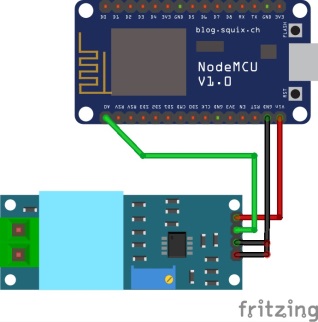 Gambar 4.3 Rangkaian Sensor ZMPT101BRangkaian RelayRangkaian berikutnya yaitu Relay dimana Relay guna untuk memutus Aliran listrik yang masuk jika sistem telah mendeteksi overload dari listrik yang digunakan.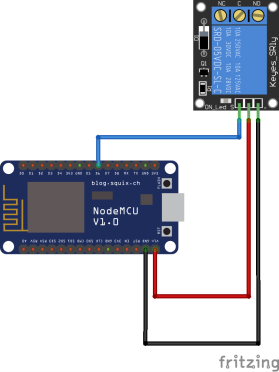 Gambar 4.4 Rangkaian RelayRangkaian BuzzerRangkaian Buzzer pada Rangkaian ini mengabarkan posisi dari penempatan buzzer dimana buzzer digunakan sebagai indikator /output suara apabila sistem telah mendeteksi adanya overload listrik.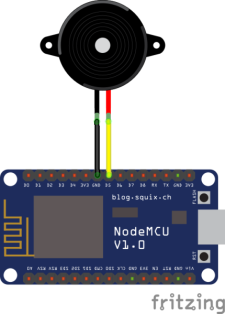 Gambar 4.5 Rangkaian BuzzerRangkaian KeseluruhanTampilan keseluruhan rangkaian yaitu tampilan untuk menunjukan semuakomponen yang telah di satukan atau di gabungkan dimana nantinya rangkaian ini akan di pakai untuk pembuatan prototype  sistem. Adapun gambar keseluruhan rangkaian seperti pada gambar 4.6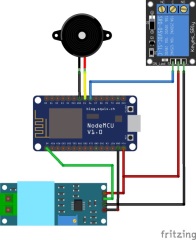 Gambar 4.6 Rangkaian Keseluruhan SistemPerancangan Aplikasi SistemPerancangan Aplikasi Sistem yaitu pembuatan interface sistem yang nantinya akan digunakan untuk menampilkan hasil  Monitoring overload listrik guna untuk mempermudah pemilik rumah/gedung melihat atau memantau kondisi arus yang masuk, menggunakan platform Blynk. Adapun gambar rancangan aplikasi sistem dapat di lihat pada gambar 4.7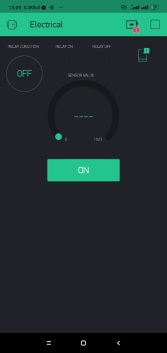 Gambar 4.7 Rancang Aplikasi Monitoring Blynk	Perancangan Prototype SistemPada perancangan perangkat model prototype ini dirancang dengan konsep mudah dimengerti dan mudah diimplementasikan oleh pengguna sistem. Perancangan model prototype menyajikan sebuah sistem monitoring tegangan listrik di tumah maupun gedung. Yang digambarkan 3 dimensi. Gambar sistem yang akan dirancang adalah sebagai berikut :Pandangan Sistem Dari Arah AtasPada bagian atas prototype, terlihat peletakan sistem utama yakni  yang telah di tempatkan dengan baik. Penempatan komponen prototype sistem dibuat agar lebih muda pengaplikasiannya pada perancangan sistem. 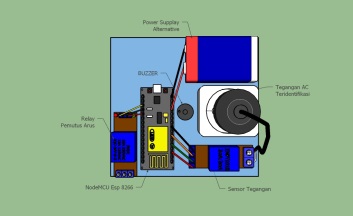 Gambar 4.8 Rancang Bangun Sistem Dari AtasPandagan Sistem Dari SampingPada gambar 4.8 terlihat kondisi penempatan sistem monitoring pada prototype, adapun komponen yang telah di susun terdiri dari NodeMCU, sensor  ZMPT101B, Relay, dan Buzzer, dll dimana penempatan ini akan menjadi acuan untuk perancangan sistem monitoring tersebut.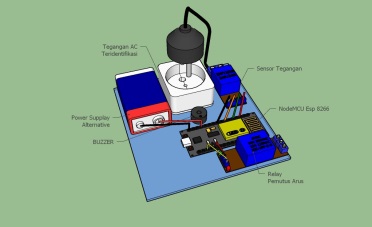 	Gambar 4.9 Rancang Bangun Sistem Dari Samping.		Implementasi Dan Pengujian	Kebutuhan sistem adalah semua komponen yang digunakan atau dibutuhkan pada sistem yang dirancang, adapun sistem yang di rancang yaitu sistem monitoring oerload tegangan dengan platform blynk sebagai media untuk menampilkan data seperti data analog sensor ZMPT101B serta menggunakan NodeMCU, Rellay dan Buzzer Adapun perincian kebutuhan yang digunakan dalam perancangan sistem adalah sebagai berikutKelebihan SistemMampu memonitoring kondisi listrik.Dapat dimatikan atau hidupkan dengan smartphone.Sistem menghemat dapat menghemat penggunaan listrik.Kelemahan SistemSistem yang dibagun mengunakan akses internet untuk melakukan pengiriman data ke aplikasi blynk yang digunakan.Sistem yang tidak akan teruhubung dengan aplikasi blynk apabila SSID wifi dan password yang telah tertanam pada sistem telah di ubah atau tidak aktif.Sistem monitoring yang dibagun menggunakan daya listrik sehingga apabila sistem tidak mendapatkan daya listrik maka sistem tidak akan aktif.REFERENSI[1]	T. A. Gedung, “Korsleting Listrik Penyebab Kebakaran Pada Rumah Tinggal Atau Gedung,” Edu Elektr. J., vol. 3, no. 2, 2014.[2]	E. Yuniarti, M. Setiawati, and D. A. Majid, “Instalasi Listrik Yang Benar Dan Aman Dalam Upaya Mencegah Bahaya Kebakaran Akibat Konsleting Listrik Di Daerah Padat Penduduk Right And Secure Electrical Installation In Effort To Prevent Fire Hazards Due To Electrical Consleting In The Solid Population,” Pros. Semin. Nas. Penerapan IPTEKS, vol. 4, pp. 146–154, 2018.[3]	A. Marzuki, “Pulse Width Modulation (PWM),” Inst. Pertan. Bogor, pp. 1–4, 2015.[4]	M. Pranata and T. Andrasto, “Sistem Pengendali dan Monitoring Peralatan Listrik Rumah Tangga Melalui Web,” Edu Komputika J., vol. 3, no. 1, pp. 27–32, 2016.[5]	R. Sulistyowat and D. D. Febriantoro, “Perancangan Prototype Sistem Kontrol Dan Monitoring Pembatas Daya Listrik Berbasis Mikrokontroler,” Iptek, vol. 16, no. 1, pp. 10–21, 2012, [Online]. Available: http://jurnal.itats.ac.id/wp-content/uploads/2013/06/4.-RINY-FINAL-hal-24-32.pdf.BIOGRAFI PENULISArticle InfoABSTRACT Article history:Listrik merupakan sarana yang sangat penting bagi masyarakat, untuk melakukan aktivitas seperti menghidupkan lampu, komputer, tv, kulkas, mesin cuci dan lain-lain, bisa dikatakan energi yang satu ini merupakan komponen penting dalam kehidupan.Listrik merupakan kebutuhan manusia sehari-hari, dengan adanya listrik setiap pekerjaan manusia menjadi lebih mudah. Di balik kegunaan listrik yang sangat bermanfaat di sisi lain bahaya penggunaan listik sehari-hari juga memiliki resiko besar yang dapat membahayakan penggunanya salah satunya kebakaran rumah yang diakibatkan arus pendek listrik. Kebakaran merupakan salah satu bencana yang  sering terjadi di kota-kota besar baik pada kawasan pemukiman penduduk, gedung perkantoran, pabrik, pasar, pusat pembelanjaan dan lain-lain.Dengan demikian dengan adanya sistem ini mampu untuk menangani permasalahan tersebut dikarenakan sistem yang dirancang mampu untuk melakukan monitoring penggunaan listrik dan bisa dilakukan sebagai pengendalian listrik saat rumah tidak berpenghuni,dengan begitu bisa meminimalisirkan terjadi nya arus terpakai sia-sia..Keyword:NodeMCU, Listrik,Blynk, PWM (Pulse Width Modulation)Listrik merupakan sarana yang sangat penting bagi masyarakat, untuk melakukan aktivitas seperti menghidupkan lampu, komputer, tv, kulkas, mesin cuci dan lain-lain, bisa dikatakan energi yang satu ini merupakan komponen penting dalam kehidupan.Listrik merupakan kebutuhan manusia sehari-hari, dengan adanya listrik setiap pekerjaan manusia menjadi lebih mudah. Di balik kegunaan listrik yang sangat bermanfaat di sisi lain bahaya penggunaan listik sehari-hari juga memiliki resiko besar yang dapat membahayakan penggunanya salah satunya kebakaran rumah yang diakibatkan arus pendek listrik. Kebakaran merupakan salah satu bencana yang  sering terjadi di kota-kota besar baik pada kawasan pemukiman penduduk, gedung perkantoran, pabrik, pasar, pusat pembelanjaan dan lain-lain.Dengan demikian dengan adanya sistem ini mampu untuk menangani permasalahan tersebut dikarenakan sistem yang dirancang mampu untuk melakukan monitoring penggunaan listrik dan bisa dilakukan sebagai pengendalian listrik saat rumah tidak berpenghuni,dengan begitu bisa meminimalisirkan terjadi nya arus terpakai sia-sia..Keyword:NodeMCU, Listrik,Blynk, PWM (Pulse Width Modulation)Copyright © 201x STMIK Triguna Dharma. 
All rights reserved.Corresponding Author: *HartonoNama  : HartonoProgram Studi  : Sistem KomputerSTMIK Triguna DharmaEmail : hartono02051997@gmail.comCorresponding Author: *HartonoNama  : HartonoProgram Studi  : Sistem KomputerSTMIK Triguna DharmaEmail : hartono02051997@gmail.comCorresponding Author: *HartonoNama  : HartonoProgram Studi  : Sistem KomputerSTMIK Triguna DharmaEmail : hartono02051997@gmail.comTegangan Listrik AC (Volt)Duty CycleStatusTtotal (ms)Max PWMVin (Volt)< 2180%Rendah20002555 Volt218 – 22050%Normal20002555 Volt>22090%Tinggi20002555 VoltDuty CycleTon (ms)Toff (ms)PWMVout (Volt)0%50%90%Duty CycleTon (ms)Toff (ms)PWMVout (Volt)0%020000050%10001000127,52,590%1800200229,54,5PWMV BuzzerV BuzzerKeadaan0%00Mati50%2,52,5Sedang 90%90%4,5Kuat 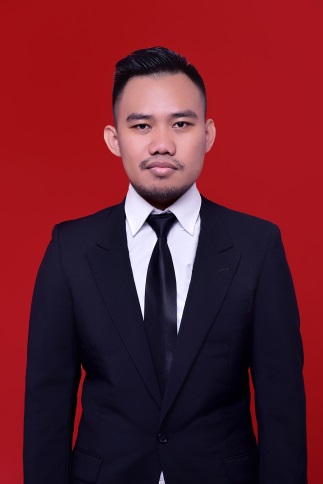 Data DiriNama	: HartonoTempat/Tanggal Lahir	: Aek kanopan , 02 Mei 1997 Jenis Kelamin	: Laki-lakiAgama	: IslamStatus	: Belum Menikah Pendidikan Terakhir	: SMKAlamat	: Dusun VIII, Kec. BeringinKewarganegaraan	: IndonesiaE-mail	: hartono02051997@gmail.com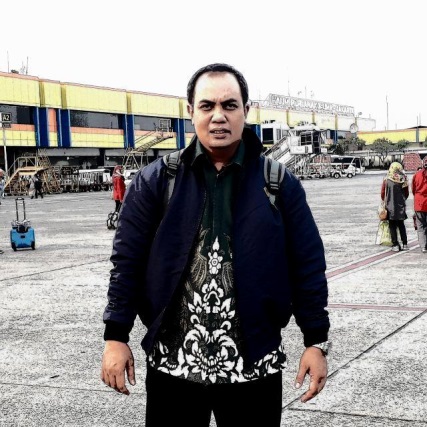 Dosen Pembimbing IDr. Zulfian Azmi,ST., M.KomDosen Tetap STMIK Triguna Dharma Medan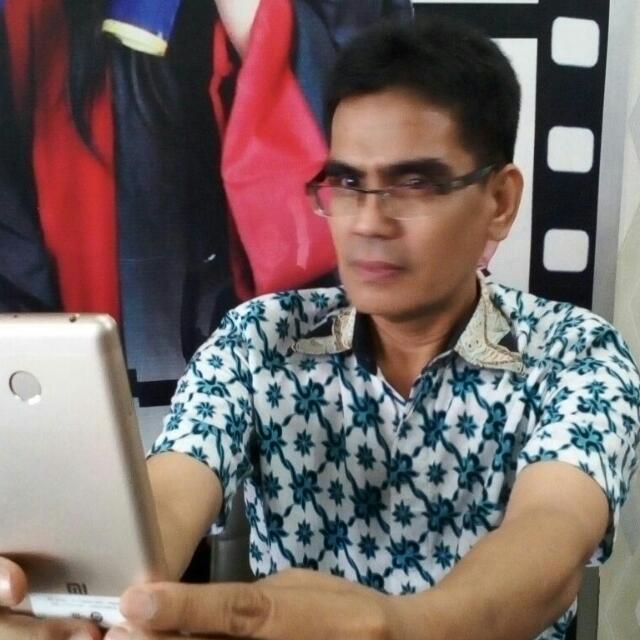 Dosen Pembimbing II Suardi Yakub,SE.,M,MDosen Tetap STMIK Triguna Dharma Medan